Programma zeeklas 2018Woensdag 30 meiOchtendVertrek per trein vanuit Deinze om 08.53 uur De kinderen worden verwacht met fluo-hesje en rugzak waarin picknick steekt voor de eerste middag en enkele drankjes en tussendoortjes om 08.25 in het station van Deinze.Aankomst Oostende om 10.17Per tram naar Bredene.VoormiddagInstalleren in de kamersVerkenning domeinMiddagPicknickNamiddagNamiddagactiviteit : L3 = strandjutterswandeling o.l.v. juf Sylvie                                     L4 = zoektocht (eindigt op het strand)                                    Samen spelen op het strand.AvondAvondmaalDouchen en pyjama aanAvondactiviteit = Piraat Habetoet op bezoek in Horizon BredeneNaar bed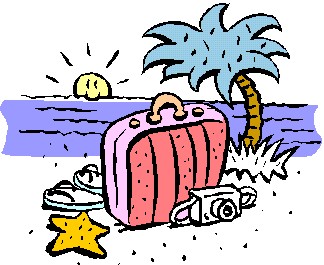 Donderdag 31 meiOchtendOpstaan, wassen en aankledenOntbijtVoormiddagVoormiddagactiviteit : L4 = strandjutterswandeling o.l.v. juf Sylvie                                     L3  = zoektocht (eindigt op het strand)                                     Samen spelen op het strand.MiddagPicknick op het domein van Horizon NamiddagNaar SunParks De  Haan : L3 vanaf 14.00                                            L4 vanaf 14.30AvondAvondmaalKwis-  en spelavond o.l.v. juf Sylvie en de zeeklasploeg. We doen dit in twee groepen !  Na 45 minuten wisselen van activiteit We doen dit in twee groepen !Naar bed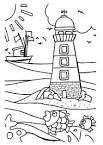 Vrijdag 01 juniOchtendOpstaan.Pyjama-ontbijtWassen en aankledenVoormiddagOntruimen kamers en bagage inladenZandkastelen bouwenMiddagWarm middagmaalNamiddagNamiddagactiviteit : Go-carting / strandspelenAvondPer trein terug naar Deinze. Vertrek in Oostende om 17.10Aankomst in station Deinze om 18.22Bij thuiskomst heel veel vertellen over de zeeklas.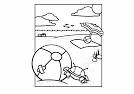 